NERINGOS SAVIVALDYBĖS MERAS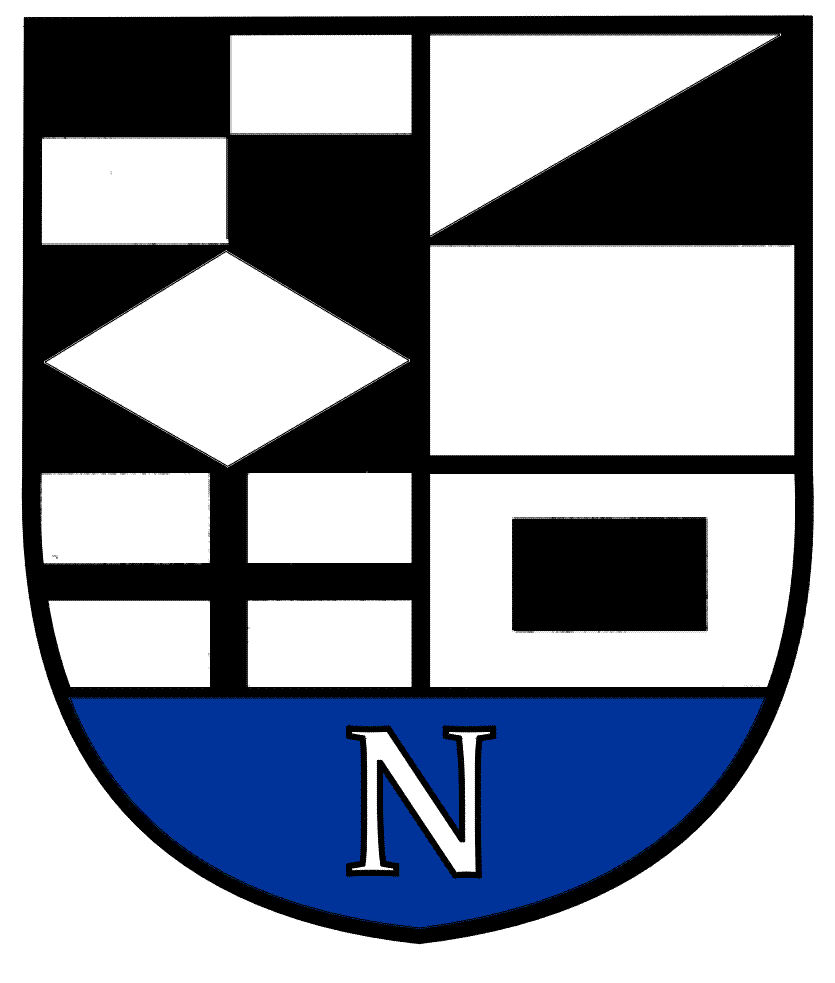 POTVARKISDĖL NERINGOS SAVIVALDYBĖS POLITINIO (ASMENINIO) PASITIKĖJIMO VALSTYBĖS TARNAUTOJŲ DARBO APMOKĖJIMO SISTEMOS TVARKOS APRAŠO PATVIRTINIMO2024 m. sausio 2 d. Nr. V11-18NeringaVadovaudamasis Lietuvos Respublikos vietos savivaldos įstatymo 25 straipsnio 5 dalimi, Lietuvos Respublikos valstybės tarnybos įstatymo 19 straipsnio 3 dalimi, Darbo apmokėjimo sistemos nustatymo rekomendacijomis, patvirtintomis Lietuvos Respublikos Vyriausybės 2023 m. lapkričio 8 d. nutarimu Nr. 857 „Dėl Darbo apmokėjimo sistemos nustatymo rekomendacijų patvirtinimo“:	1. Tvirtinu Neringos savivaldybės politinio (asmeninio) pasitikėjimo valstybės tarnautojų darbo apmokėjimo sistemos tvarkos aprašą (pridedama).	2. N u r o d a u  šį potvarkį paskelbti Savivaldybės interneto svetainėje.Šis potvarkis gali būti skundžiamas Lietuvos Respublikos administracinių bylų teisenos įstatymo nustatyta tvarka Lietuvos administracinių ginčų komisijos Klaipėdos apygardos skyriui (H. Manto g. 37, Klaipėda) arba Regionų apygardos administracinio teismo Klaipėdos rūmams (Galinio Pylimo g. 9, Klaipėda) per vieną mėnesį nuo šio teisės akto paskelbimo arba įteikimo suinteresuotam asmeniui dienos.Savivaldybės meras		Darius JasaitisVirginija Stanulevičienė2024-01-02PATVIRTINTANeringos savivaldybės mero	2024 m. sausio 2 d. potvarkiu Nr. V11-18NERINGOS SAVIVALDYBĖS POLITINIO (ASMENINIO) PASITIKĖJIMO VALSTYBĖS TARNAUTOJŲ DARBO APMOKĖJIMO SISTEMOS TVARKOS APRAŠASI SKYRIUSBENDROSIOS NUOSTATOS1. Neringos savivaldybės (toliau – Savivaldybė) politinio (asmeninio) pasitikėjimo valstybės tarnautojų darbo apmokėjimo sistemos tvarkos aprašas (toliau – Tvarkos aprašas) nustato Savivaldybės politinio (asmeninio) pasitikėjimo valstybės tarnautojų (toliau  – Valstybės tarnautojai)  pareigybių sąraše esančių pareigybių pareiginės algos koeficiento, viršijančio Lietuvos Respublikos valstybės tarnybos įstatymo 1 priede nustatytą minimalų pareiginės algos koeficientą, dydžio nustatymo kriterijus, pagal kuriuos nustatomi didžiausi pareiginės algos koeficientų dydžiai, pareiginės algos koeficientų intervalai konkrečioms pareigybėms, priemokų dydžius ir jų skyrimo tvarką, materialinių pašalpų, vienkartinių piniginių išmokų dydžius ir skyrimo tvarką.2. Tvarkos aprašas parengtas vadovaujantis Lietuvos Respublikos valstybės tarnybos įstatymu,  Lietuvos Respublikos Vyriausybės 2023 m. lapkričio 8 d. nutarimu Nr. 857 ,,Dėl Darbo apmokėjimo sistemos nustatymo rekomendacijų patvirtinimo“.3. Tvarkos apraše vartojamos sąvokos atitinka Lietuvos Respublikos valstybės tarnybos įstatyme apibrėžtas sąvokas.4. Neringos savivaldybės politinio (asmeninio) pasitikėjimo valstybės tarnautojų darbo apmokėjimo sistema (toliau – Darbo apmokėjimo sistema) nustatoma vadovaujantis teisinio apibrėžtumo, teisėtų lūkesčių apsaugos ir visokeriopos tarnybos santykių teisių gynybos, darbo santykių stabilumo, teisingo mokėjimo už darbą, vienodo atlygio už tokį patį ir vienodos vertės darbą, darbuotojų lygybės, nepaisant jų lyties, rasės, tautybės, pilietybės, kalbos, kilmės, socialinės padėties, tikėjimo, įsitikinimų ar pažiūrų, amžiaus, lytinės orientacijos, negalios, etninės priklausomybės, religijos, sveikatos būklės, ketinimo turėti vaiką (vaikų), įvaikį (įvaikių), globotinį (globotinių), rūpintinį (rūpintinių), santuokinės ir šeiminės padėties, priklausymo politinėms partijoms, profesinėms sąjungoms ir asociacijoms aplinkybių, nesusijusių su valstybės tarnautojų dalykinėmis savybėmis,  skaidrumo ir viešumo principais.5. Darbo apmokėjimo sistemą nustato Savivaldybės meras ir paskelbia viešai Savivaldybės interneto svetainėje.II SKYRIUSPAREIGYBIŲ LYGINIMO IR PAREIGINĖS ALGOS KOEFICIENTO DYDŽIO NUSTATYMO KRITERIJAI6. Lyginant pareigybes ir nustatant pareigybių sąraše esančių pareigybių didžiausius pareiginės algos koeficientų dydžius, viršijančius Lietuvos Respublikos valstybės tarnybos įstatymo 1 priede nustatytus minimalius pareiginės algos koeficientus, taikomi pareigybių lyginimo ir pareiginės algos koeficiento dydžio nustatymo kriterijai:6.1. veiklos sudėtingumo – kriterijus, apibrėžiantis gebėjimą atlikti tam tikro sudėtingumo (lygio, apimties) užduotis;6.2. atsakomybės lygio – kriterijus, apibrėžiantis pareigybės faktinį atsakomybės lygį už laukiamą rezultatą;6.3. pareigybės pakeičiamumo – kriterijus, apibrėžiantis pareigybės kompetencijų specifiškumą, kai specifinės kvalifikacijos ir specifinių kompetencijų reikalingoje pareigybėje gali būti sudėtinga greitai pakeisti valstybės tarnautoją, o net laikinai neužimta tokia pareigybė gali turėti neigiamos įtakos įstaigos siekiamiems tikslams;6.4. išsilavinimo – kriterijus, apibrėžiantis pareigybei reikalingą tam tikro lygio išsilavinimo būtinumą;6.5. darbo patirties – kriterijus, apibrėžiantis pareigybės specifiškumą, kai tinkamai atlikti darbą reikalinga atitinkamų profesinių įgūdžių taikymo patirtis;6.6. žinojimo ir žinių sudėtingumo – kriterijus, apibrėžiantis, ką užimant pareigybę būtina žinoti ir mokėti, kad darbas būtų atliktas sėkmingai (specialybės žinios ir įgūdžiai, kuriuos būtina įgyti per mokymąsi ar praktiką);6.7. problemų sprendimo – kriterijus, apibrėžiantis savarankiškumo lygį, reikalingą problemų identifikavimui, analizei ir sprendimui;6.8. papildomų įgūdžių ar svarbių einamoms pareigoms gebėjimų turėjimas – pareigybei reikalingi papildomi įgūdžiai ar gebėjimai, specifinės žinios ar/ir papildomos kompetencijos (pvz., užsienio kalbos mokėjimas ir pan.).7. Valstybės tarnautojo pareiginės algos minimalus koeficientas negali būti mažesnis nei nustatytas Valstybės tarnybos įstatymo 1 priede. Savivaldybės mero priimamų politinio (asmeninio) pasitikėjimo valstybės tarnautojų pareiginės algos maksimalus koeficientas negali viršyti Savivaldybės mero pareiginės algos koeficiento.8. Išimtiniais atvejais, kai yra būtinybė ir kai išskirtinių kompetencijų Valstybės tarnautojų (pvz., pareigybė susijusi su itin siaurų, specifinių kompetencijų, žinių turėjimu) pasiūla darbo rinkoje yra itin ribota, nustatant Darbo apmokėjimo sistemą, galimas nukrypimas nuo pareiginės algos koeficiento dydžio nustatymo kriterijų, nusistatytų pareiginių algų nustatymo taisyklių ir pareigybių grupių hierarchinės struktūros vientisumo. Tokioms pareigybėms galėtų būti nustatomas iki 100 procentų didesnis maksimalus pareiginės algos koeficientas, nei pagal pareiginės algos koeficiento dydžio nustatymo kriterijus apskaičiuotas didžiausias šios pareigybės pareiginės algos koeficiento dydis, tačiau ne didesnis nei  Savivaldybės mero pareiginės algos koeficientas.III SKYRIUSPRIEMOKŲ MOKĖJIMO TVARKA IR SĄLYGOS9. Priemokos Valstybės tarnautojams skiriamos:9.1. už pavadavimą, kai raštu pavedama laikinai atlikti kito Valstybės tarnautojo pareigybei nustatytas funkcijas;9.2. už papildomų užduočių, suformuluotų raštu, atlikimą, kai dėl to viršijamas įprastas darbo krūvis arba kai atliekamos pareigybės aprašyme nenumatytos funkcijos;9.3. už įprastą darbo krūvį viršijančią veiklą, kai yra padidėjęs darbų mastas atliekant pareigybės aprašyme nustatytas funkcijas neviršijant nustatytos darbo laiko trukmės.10. Kiekviena Tvarkos aprašo 9 punkte nurodyta priemoka negali būti mažesnė kaip 10 procentų pareiginės algos.11. Nustatomų priemokų sumos dydis negali viršyti 80 procentų pareiginės algos.IV SKYRIUSVIENKARTINIŲ PINIGINIŲ IŠMOKŲ IR MATERIALINIŲ PAŠALPŲ VALSTYBĖS TARNAUTOJAMS SKYRIMO TVARKA12. Vienkartinė piniginė išmoka Valstybės tarnautojui gali būti skiriama esant įstatymuose nustatytiems skatinimo pagrindams šiais atvejais:12.1. padėka;12.2. nuo 1 iki 2 pareiginių algų dydžio pinigine išmoka už asmeninį išskirtinį indėlį įgyvendinant Savivaldybės administracijai nustatytus tikslus arba pasiektus rezultatus ir įgyvendintus uždavinius (tačiau ne dažniau kaip du kartus per kalendorinius metus);12.3. suteikiant iki 5 mokamų papildomų poilsio dienų (tačiau ne daugiau kaip 10 mokamų papildomų poilsio dienų per metus) arba atitinkamai sutrumpinant darbo laiką;12.4. vienkartine pinigine išmoka Vyriausybės nustatyta tvarka;12.5. finansuojant kvalifikacijos tobulinimą ne didesne kaip darbuotojo vienos pareiginės algos dydžio suma per metus. 13. Sprendimą dėl vienkartinės piniginės išmokos skyrimo priima Savivaldybės meras.14. Kiekvienu atveju, nurodytu Tvarkos aprašo 12.1–12.5 papunkčiuose, vienkartinė piniginė išmoka gali būti skiriama ne daugiau kaip kartą per metus ir negali viršyti 100 procentų nustatytosios Valstybės tarnautojo pareiginės algos. 15. Vienkartinės piniginės išmokos Valstybės tarnautojams mokamos iš Savivaldybės administracijos sutaupytų darbo užmokesčio lėšų.16. Skiriant vienkartinę piniginę išmoką, įvertinamas Valstybės tarnybos įstatymo 22 straipsnio 3 dalyje nurodytas atvejis.17. Valstybės tarnautojai, tiesiogiai dalyvavę išaiškinant (ištiriant) nusikaltimus ir kitus teisės pažeidimus, kuriais padaryta (galėjo būti padaryta) turtinė žala valstybei, gali būti skatinami vadovaujantis Lietuvos Respublikos Vyriausybės 2002 m. spalio 4 d. nutarimu Nr. 1575 „Dėl Pareigūnų ir valstybės tarnautojų, tiesiogiai dalyvavusių išaiškinant (ištiriant) nusikaltimus ir kitus teisės pažeidimus, kuriais padaryta (galėjo būti padaryta) turtinė žala valstybei, skatinimo tvarkos aprašo patvirtinimo“.18. Valstybės tarnautojams, kurių materialinė būklė tapo sunki dėl jų pačių ligos, artimųjų giminaičių, sutuoktinio, partnerio (kai partnerystė įregistruota įstatymų nustatyta tvarka), sugyventinio, jo tėvų, vaikų (įvaikių), brolių (įbrolių) ir seserų (įseserių), taip pat išlaikytinių, kurių globėjais ar rūpintojais įstatymų nustatyta tvarka yra paskirti Valstybės tarnautojai, ligos ar mirties, stichinės nelaimės ar turto netekimo atveju, skiriama iki 5 minimalių mėnesinių algų dydžio materialinė pašalpa, jeigu yra pateikti šių Valstybės tarnautojų rašytiniai prašymai ir atitinkamą aplinkybę patvirtinantys dokumentai.19. Mirus Valstybės tarnautojui, jo šeimos nariams (sutuoktiniui, vaikams (įvaikiams), motinai (įmotei), tėvui (įtėviui), senelei, seneliui, kitiems giminaičiams, kurie su mirusiuoju turėjo artimą ryšį ir (ar) gyveno kartu) išmokama iki 5 minimalių mėnesinių algų dydžio materialinė pašalpa, jeigu yra pateiktas jo šeimos nario rašytinis prašymas ir mirties faktą patvirtinantys dokumentai.20. Materialinės pašalpos dydį 18, 19 punktuose nustatytais atvejais nustato ir skiria Savivaldybės meras.V SKYRIUSBAIGIAMOSIOS NUOSTATOS21. Savivaldybės administracijoje gali būti sudaroma darbo grupė (toliau – Darbo grupė), kuri organizuoja ir koordinuoja Darbo apmokėjimo sistemos parengimą ir tobulinimą.22. Pareiginės algos koeficientų intervalų peržiūrėjimo ir pakeitimo poreikis vertinamas pasikeitus darbo rinkos sąlygoms, įstatymuose nustatytoms minimalioms pareiginės algos koeficientų riboms, Savivaldybės administracijos darbo užmokesčio fondui bei priskirtoms funkcijoms.23. Įsigaliojus Lietuvos Respublikos valstybės tarnybos įstatymo Nr. VIII-1316 naujai redakcijai,  Valstybės tarnautojų pareiginės algos koeficientai perskaičiuojami valstybės tarnautojo iki šio įstatymo įsigaliojimo gautą pareiginę algą padalijant iš Lietuvos Respublikos pareiginės algos (atlyginimo) bazinio dydžio nustatymo ir asignavimų darbo užmokesčiui perskaičiavimo įstatyme nustatyto pareiginės algos (atlyginimo) bazinio dydžio. Apskaičiuotas pareiginės algos koeficientas apvalinamas iki šimtųjų dalių darbuotojo naudai. Jeigu skaitmuo po paskutinio skaitmens, iki kurio apvalinama, yra didesnis už 0, prie paskutinio skaitmens pridedamas vienetas.__________________________Neringos savivaldybės politinio (asmeninio) pasitikėjimo valstybės tarnautojų darbo apmokėjimo sistemos tvarkos aprašo priedasSAVIVALDYBĖS  POLITINIO (ASMENINIO) PASITIKĖJIMO PAREIGYBIŲ PAREIGINĖS ALGOS KOEFICIENTŲ INTERVALAI___________________PakopaPareigybėsPareiginės algos koeficientų intervalaiIAdministracijos direktorius1,5–3IIVicemeras1,575–2,5IIIMero patarėjas0,66–2IVSavivaldybės tarybos posėdžių sekretorius0,66–1,8VMero padėjėjas0,60–1,6